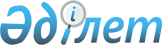 О повышении ставок платы за негативное воздействие на окружающую среду по области ЖетісуРешение маслихата области Жетісу от 15 декабря 2023 года № 11-66. Зарегистрировано Департаментом юстиции области Жетісу 19 декабря 2023 года № 113-19
      В соответствии с пунктом 8 статьи 576 Кодекса Республики Казахстан "О налогах и других обязательных платежах в бюджет" (Налоговый Кодекс), статьей 6 Закона Республики Казахстан "О местном государственном управлении и самоуправлении в Республике Казахстан", маслихат области Жетісу РЕШИЛ:
      1. Повысить ставки платы за негативное воздействие на окружающую среду по области Жетісу согласно приложению к настоящему решению.
      2. Контроль за исполнением данного решения возложить (по согласованию) на первого заместителя акима области А. Жаканбаева.
      3. Настоящее решение вводится в действие по истечении десяти календарных дней после дня его первого официального опубликования. Ставки платы за негативное воздействие на окружающую среду по области Жетісу
      1. Ставки платы за выбросы загрязняющих веществ от стационарных источников составляют:
      2. Ставки платы за выбросы загрязняющих веществ в атмосферный воздух от передвижных источников составляют:
      3. Ставки платы за сбросы загрязняющих веществ составляют:
      4. Ставки платы за захоронение отходов производства и потребления составляют:
      5. Ставки платы за размещение серы в открытом виде на серных картах, образующейся при проведении операций по разведке и (или) добыче углеводородов, составляют 7,54 месячных расчетных показателей за одну тонну.
					© 2012. РГП на ПХВ «Институт законодательства и правовой информации Республики Казахстан» Министерства юстиции Республики Казахстан
				
      Председатель маслихата

Г. Тойлыбаева
Приложение к решению Маслихат области Жетісу от 15 декабря 2023 года № 11-66
№ порядковый номер
Виды загрязняющих веществ
Ставки платы за 1 тонну (месячный расчетный показатель)
Ставки платы за 1 килограмм (месячный расчетный показатель)
1
2
3
4
1.
Оксиды серы (SOx)
20
2.
Оксиды азота (NOx)
20
3.
Пыль и зола
10
4.
Свинец и его соединения
3986
5.
Сероводород
124
6.
Фенолы
332
7.
Углеводороды
0,32
8.
Формальдегид
332
9.
Монооксид углерода
0,32
10.
Метан
0,02
11.
Сажа
24
12.
Окислы железа
30
13.
Аммиак
24
14.
Хром шестивалентный
798
15.
Окислы меди
598
16.
Бенз(а)пирен
996,6
№ п/н
Виды топлива
Ставка за 1 тонну использованного топлива (месячный расчетный показатель)
1
2
3
1.
Для неэтилированного бензина
0,66
2.
Для дизельного топлива
0,9
3.
Для сжиженного, сжатого газа, керосина
0,48
№ п/н
Виды загрязняющих веществ
Ставки платы за 1 тонну (месячный расчетный показатель)
1
2
3
1.
Нитриты
1340
2.
Цинк
2 680
3.
Медь
26804
4.
Биологическое потребление кислорода
8
5.
Аммоний солевой
68
6.
Нефтепродукты
536
7.
Нитраты
2
8.
Железо общее
268
9.
Сульфаты (анион)
0,8
10.
Взвешенные вещества
2
11.
Синтетические поверхностно-активные вещества
54
12.
Хлориды (анион)
0,2
13.
Алюминий
54
№ п/н
Виды отходов
Ставки платы (месячный расчетный показатель)
Ставки платы (месячный расчетный показатель)
№ п/н
Виды отходов
за 1 тонну
За1 гигабеккерель (Гбк)
1
2
3
4
1.
За захоронение отходов производства и потребления на полигонах, в накопителях на санкционированных свалках и в специально отведенных местах:
1.1.
Отходы, по которым для целей исчисления платы учитываются свойства опасности, за исключением отходов, указанных в строке 1.2 настоящей таблицы:
1.1.1.
опасные отходы
8,01
1.1.2.
неопасные отходы
1,06
1.2.
Отдельные виды отходов, по которым для целей исчисления платы свойства опасности не учитываются:
1.2.1.
Коммунальные отходы (твердые бытовые отходы, ил канализационных очистных сооружений)
0,38
1.2.2.
Отходы горнодобывающей промышленности и разработки карьеров (кроме добычи нефти и природного газа):
1.​2.​2.​1.
вскрышные породы
0,004
1.​2.​2.​2.
вмещающие породы
0,026
1.​2.​2.​3.
отходы обогащения
0,02
1.​2.​2.​4.
шлаки, шламы
0,038
1.2.3.
Шлаки, шламы, образуемые на металлургическом переделе при переработке руд, концентратов, агломератов и окатышей, содержащих полезные ископаемые, производстве сплавов и металлов
0,038
1.2.4.
Зола и золошлаки
0,66
1.2.5.
Отходы сельхозпроизводства, в том числе навоз, птичий помет
0,002
1.2.6.
Радиоактивные отходы:
1.​2.​6.​1.
трансурановые
0,76
1.​2.​6.​2.
альфа-радиоактивные
0,38
1.​2.​6.​3.
бета-радиоактивные
0,04
1.​2.​6.​4.
ампульные радиоактивные источники
0,38